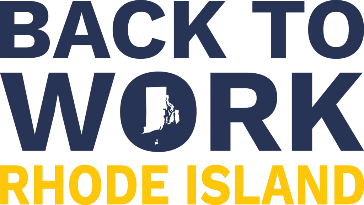 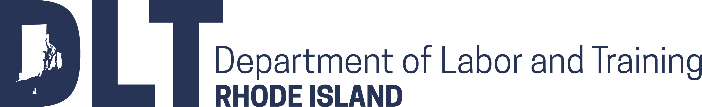 Virtual Job Fair RegistrationAbout Your BusinessBusiness Name  Address  	     City  	State      Zip  Primary Contact Name      Phone      Email  Industry      FEIN  Website  Company Description Please enter a 2-3 line description of your company and the goods or services it provides.Event Scheduling (please allow 10 business days advance notice)1st choice 						2nd choiceDate      		Date      Start Time     	Start Time  End Time   	End Time  Please note that submission of this form does not confirm your event.  Once arrangements have been completed, you will receive a confirmation email that will include specific instructions about how to enter the job fair at the scheduled time.  Scheduling an event indicates your commitment to attend the event for its entire duration, as candidates will be able to schedule interview slots during, as well as before, the event.Recruiting NeedsPlease provide us with a list of jobs you are currently recruiting for.  Please include number of openings for each position, and whether position is at a business site or virtual (work from home).  If you would like your jobs posted in your account in EmployRI, please attach Word document job descriptions to your email and we will post them for you.How do you prefer that candidates apply?Company Participants (up to 3 individuals)Representative #1					Representative #2Name      		Name      Phone     		Phone   Email  		Email  Representative #3					 Name      		 Phone     		 Email  		What’s next?After we have received your registration, you will receive a confirmation of your chosen date, instructions on how to participate including a link to your event, and contact information for your event moderator.